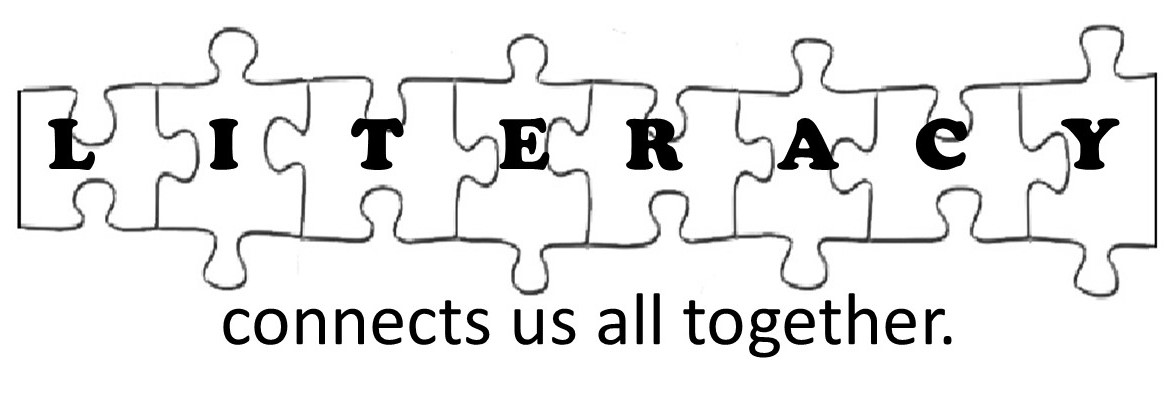 Important LRA Dates for 2020-2021 (revised)Compiled by Gerri Settoon, LRA Member At Large*ILA 2020 Conference cancelled!*Important meeting datesItems of high importance to local reading councils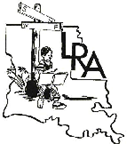 20202020September 8International Literacy Day. Go to ILA’s website for Literacy Day kits:         https://www.literacyworldwide.org/meetings-events/international-literacy-dayOctober 1Janet Langlois Travel Grant application due; www.lareading.orgOctober 17LRA Meeting via ZOOMOctober 29Jumpstart’s Read for the Record;  https://www.jstart.org/read-for-the-record/ Book: Evelyn Del Rey Is Moving Away by Meg MedinaNovember 15Final date for Tax filing Form 990N with IRS for LRA and any councils with a separate EIN number  other than LRA’sNovember 28Exemplary Reading Program Award packet due from schools to ILA at http://literacyworldwide.org       December 15Award of Excellence application due to ILA from LRA PresidentDecember 15ILA Advocacy Award application due by ChairpersonDecember 15Local Community Service Award Application due to ILA;        http://literacyworldwide.orgDecember 15Honor Council Award application due online to ILA by local reading council Presidents; https://www.literacyworldwide.org/about-us/awards-grants/honor-award  20212021January 8                Children’s and Young Adults’ Book Award for new authors                   January 8                Children’s and Young Adults’ Book Award for new authors                   January 9LRA Meeting via ZOOMFebruary 1-15Exemplary Reading Program Award site visitsFebruary 1Young Authors entries due to LRA Chairperson  www.lareading.org FebruaryAfrican-American Read-in Chain on any day of the month www.ncte.org/action/aari ; http://www.readwritethink.org/classroom-resources/calendar-activities/take-part-african-american-20419.htmlFebruary 7-13Literacy Week www.lareading.org February 28Educators as Authors entries due to LRA ChairpersonFebruary 28Exemplary Reading School winner’s packet reported to ILA March 2Read Across America/Dr. Seuss’s birthday; http://www.nea.org/grants/886.htmMarch 15Corwin Literacy Leader AwardMarch 15Leaders Inspiring Readers Award application dueMarch 15Diane Lapp and James Flood Professional Collaborator AwardMarch 15Jeanne S. Chall Research GrantMarch 15Jerry Johns Outstanding Teacher Educator in Reading Award application dueMarch 15Maryann Manning Special Service Award application dueMarch 15Steven A. Stahl Research Grant application dueMarch 15Timothy & Cynthia Shanahan Outstanding Dissertation AwardMarch 15William S. Gray Citation of Merit  April 1LRA Scholarship application and Awards and Citations nominations due to LRA Chairpersons  www.lareading.org April 10LRA Meeting via ZOOMMay 1LRA Literacy Award due to LRA Literacy Committee Chair, www.lareading.orgMay 4National Teachers DayMay 3-7National Teachers Appreciation WeekMay 15Local Reading Council Officers Report due to State Coordinator,  LRA President, and V.P. May 20LRA Honor Council Award application due to LRA Membership Director www.lareading.org  June 8Children’s and Young Adults’ Book Award for new authors   June 25 -26LRA Leadership Training  & LRA Meeting tentatively in MarksvilleJune 30LRA State Officers (BOD) Report due to ILAJuly 1R.E.A.D.Literacy Program starts in local reading councilsOn-going throughout the yearCelebrate Literacy AwardOctober 14- 17, 2021ILA 2021 Conference, Indianapolis, IN